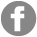 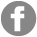 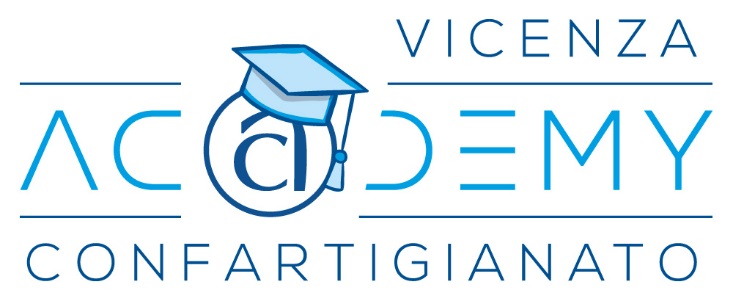 In breveIl lapbook è una raccolta creativa di contenuti organizzati seguendo mappe concettuali.Attività praticheIl metodo apprenditivo utilizzato sfrutta la memoria grafico-visiva e può riguardare la matematica, la geometria, la grammatica, la conoscenza di una lingua straniera, un’uscita didattica, un periodo storico, una corrente artisticaDurata del laboratorioModuli di 12h divisi in 4 incontriLocationPresso le vs scuoleMaterialiA carico di ciascun partecipante una decina di cartoncini colorati grammatura 140/160 e qualche cartellina. Seguiranno dettagli al momento della pianificazione del laboratorioNr laboratori attivabili10 laboratoriTargetScuole primarie e secondarie di 1 e di 2° grado